         КАРАР                                                                                              ПОСТАНОВЛЕНИЕО мерах по обеспечению безопасности людей на водных объектах, охраны их жизни и здоровья на территории сельского поселения Карабашевский сельсовет  на 2020 годВ соответствии с Федеральным законом от 6 октября 2003 года № 131-ФЗ «Об общих принципах организации местного самоуправления в Российской Федерации», в целях предупреждения происшествий и гибели людей на водных объектах на 2020 год ПОСТАНОВЛЯЮ:1. Утвердить План мероприятий по обеспечению безопасности людей на водных объектах, по охране их жизни и здоровья на территории муниципального образования Первомайского сельского поселения на 2020 год, согласно приложению № 1 к настоящему постановлению.2. Утвердить перечень мест, запрещенных для купания и организации массового отдыха людей на воде, согласно приложению № 2 к настоящему постановлению.3. Управляющему делами администрации Сельского поселения установить взаимодействие с УУП МВД России по Илишевскому району в решении вопросов обеспечения безопасности людей на водных объектах, на 2020 год.4. Настоящее постановление подлежит официальному опубликованию на официальном сайте Сельского поселения в сети Интернет и вступает в силу со дня его официального опубликования.5. Контроль за исполнением настоящего постановления оставляю за собой. Глава Сельского поселения	                                                           Р.И. ШангареевПЛАНмероприятий по обеспечению безопасности людей на водных объектах, охране их жизни и здоровья на территории сельского поселения Карабашевский сельсовет на 2020 годПЕРЕЧЕНЬмест, запрещенных для купания и организации массового отдыха людей на водеБАШКОРТОСТАН РЕСПУБЛИКАҺЫИЛЕШ РАЙОНЫ
  МУНИЦИПАЛЬ РАЙОНЫНЫҢКАРАБАШ АУЫЛ СОВЕТЫАУЫЛ БИЛӘМӘҺЕХАКИМИӘТЕ(БАШКОРТОСТАН РЕСПУБЛИКАҺЫИЛЕШ РАЙОНЫНЫҢКАРАБАШ АУЫЛ                 БИЛӘМӘҺЕ ХАКИМИӘТЕ)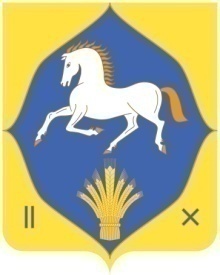 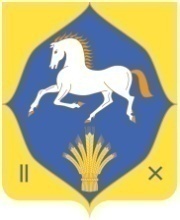 АДМИНИСТРАЦИЯСЕЛЬСКОГО ПОСЕЛЕНИЯКАРАБАШЕВСКИЙ СЕЛЬСОВЕТ МУНИЦИПАЛЬНОГО РАЙОНАИЛИШЕВСКИЙ РАЙОНРЕСПУБЛИКИБАШКОРТОСТАН(АДМИНИСТРАЦИЯ КАРАБАШЕВСКИЙ СЕЛЬСОВЕТ ИЛИШЕВСКИЙ РАЙОН РЕСПУБЛИКИ БАШКОРТОСТАН)«16»июнь2020 й.№41«16»июня2020 г.Утверждено       Приложение № 1к постановлению Администрациисельского поселения Карабашевский сельсовет от 16.06.2020  № 41№ п/пНаименование мероприятияВремя проведенияИсполнитель1.Организовать заседание профилактической группы по предупреждению и ликвидации чрезвычайных ситуаций и обеспечению пожарной безопасности июнь, октябрьГлава Сельского поселения,  инспектор 1 категории 2.Выявлять места массового выхода людей на лёд, несанкционированных мест купания в водоемахв течение годаГлава Сельского поселения,  инспектор 1 категории, арендаторы прудов 3.Выставлять своевременно аншлаги, в выявленных местах, с информацией о запрете выхода на лёд и купании в водоёмах.по мере выявления местГлава Сельского поселения,  инспектор 1 категории, арендаторы прудов 4.Усилить профилактическую работу среди населения о поведении людей на водных объектахДо 01.09.2020инспектор 1 категории 5.Информировать своевременно население о состоянии и толщине льда в местах массового выхода людей на лёд и местах подледного лова рыбы.до 01.10.2020Глава Сельского поселения,  инспектор 1 категории 6.Подготовить и разместить в средствах массовой информации памятку для населения, что необходимо знать, как действовать при оказании помощи человеку, тонущему на водоеме в летнее время.до 01.07.2020 инспектор 1 категории 7.Подготовить и разместить в средствах массовой информации и на официальном сайте Администрации сельского поселения памятку для населения, что необходимо знать, как действовать при провалах в холодную воду и действиях при оказании помощи человеку, попавшему в беду, находясь на водоеме в зимнее время.до 30.10.2020Управляющий делами,  инспектор 1 категории8.Организовать сходы граждан с целью проведения разъяснительной работы о правилах поведения и мерах безопасности:- на водоемах в летнее время;- на льду в зимний период;до 30.06.2020до 02.11.2020 Глава Сельского поселения, управляющий делами9.Разместить агитационный материал в местах массового пребывания людей и на информационных стендах, расположенных на территории муниципального образования Первомайского сельского поселения:- о правилах безопасности на льду в зимний период;- о правилах безопасности на водных объектах в летнее время;до 02.11.2020до 19.06.2020инспектор 1 категории 10.Проведение рейдов профилактических группс целью выявления правонарушений на водных объектахВ течение годаГлава Сельского поселения,  инспектор 1 категории УтвержденоПриложение № 2 к постановлению Администрации сельского поселения Карабашевский сельсовет от 16.06.2020 № 41№ п\пМеста запрещения купания и отдыха на воде1Оборудованный пруд рядом с д.Новокуктово 2р. Ишь-Елга рядом  с. Карабашево 3ГТС с.Карабашево   рядом   с. Карабашево4Оборудованный пруд в.д.Иштеряково по ул.Пионерская